Process for Conversion to Colt Standard Freephone and PortingThe International Freephone Service enables a customer in one country to be allocated (through his local carrier) a Freephone number in another country, which allows callers in that country to call the customer free of charge.Colt DOES NOT OFFER AN INTERNATIONAL FREEPHONE SERVICE (IFS), however under most circumstances we are able to convert existing IFS number to a normal national freephone number and port them to Colt.  This allows the customer to retain the number, and operate a Freephone service in a chosen originating country, but the number loses its International Freephone characteristics. There is no established process between European carriers for conversion and porting of IFS numbers.  As such, IFS conversion and portability must be considered on a case by case basis.  The table below summarises our experience to date with the conversion and porting of IFS numbers by Colt country.Top level process summary: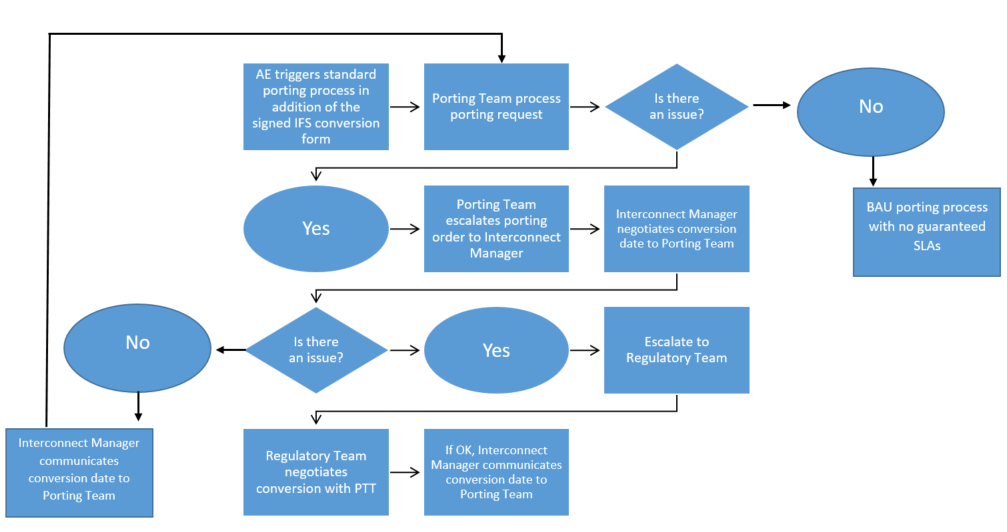 In Belgium, France, Germany, Italy, Ireland, Switzerland and the UK, Account Executives may request conversion and porting of IFS numbers.  Note that conversion and porting is not guaranteed.  Step 1: To trigger the process, AE’s must complete and forward the request template and the customer consent form to the porting team (see contact list below). If there are issues then these can be escalated to the interconnect managers.Step 2: The interconnect manager will engage with the PTT commercial manager to negotiate conversion of the IFS number to a standard national freephone number.  If successful, the Interconnect Manager will inform the Colt porting team of the conversion date.  If discussions with the PTT are unsuccessful, the Interconnect manager will engage / escalate to the Regulatory team.Step 3:  When successful, the porting team communicates the conversion date with the customer, and triggers the standard porting process to occur after the conversion date.  See here for  user guides for the standard porting and order processesEscalation MatrixInternational Freephone Services Colt CountryFeasibility of IFS Conversion and PortingProcess to followNetherlandsFeasible as BAUStandard porting processesSpainFeasible as BAUStandard porting processesBelgiumFranceGermanyItalyIrelandSwitzerlandUKAustriaNot feasible – as at 18 June 2013 all previous efforts have not succeededNo process availableDenmarkNot feasible – as at 18 June 2013 all previous efforts have not succeededNo process availablePortugalNot feasible – as at 18 June 2013 all previous efforts have not succeededNo process availableSwedenNot feasible – as at 18 June 2013 all previous efforts have not succeededNo process availableIFS Number Conversion and Porting Request TemplateIFS Number Conversion and Porting Request TemplateCustomer Name Contact AddressNumber / Range DetailsCountry Signed customer consent formCountryPorting ContactsCountryPorting ContactsATPlease find country specific contacts in the ‘Country Porting Contacts’ in the ‘Internal Resources’ section on the Porting intranet page.BEPlease find country specific contacts in the ‘Country Porting Contacts’ in the ‘Internal Resources’ section on the Porting intranet page.CHPlease find country specific contacts in the ‘Country Porting Contacts’ in the ‘Internal Resources’ section on the Porting intranet page.DEPlease find country specific contacts in the ‘Country Porting Contacts’ in the ‘Internal Resources’ section on the Porting intranet page.DKPlease find country specific contacts in the ‘Country Porting Contacts’ in the ‘Internal Resources’ section on the Porting intranet page.ESPlease find country specific contacts in the ‘Country Porting Contacts’ in the ‘Internal Resources’ section on the Porting intranet page.FRPlease find country specific contacts in the ‘Country Porting Contacts’ in the ‘Internal Resources’ section on the Porting intranet page.NLPlease find country specific contacts in the ‘Country Porting Contacts’ in the ‘Internal Resources’ section on the Porting intranet page.IEPlease find country specific contacts in the ‘Country Porting Contacts’ in the ‘Internal Resources’ section on the Porting intranet page.ITPlease find country specific contacts in the ‘Country Porting Contacts’ in the ‘Internal Resources’ section on the Porting intranet page.PTPlease find country specific contacts in the ‘Country Porting Contacts’ in the ‘Internal Resources’ section on the Porting intranet page.SEPlease find country specific contacts in the ‘Country Porting Contacts’ in the ‘Internal Resources’ section on the Porting intranet page.UKPlease find country specific contacts in the ‘Country Porting Contacts’ in the ‘Internal Resources’ section on the Porting intranet page.CountryInterconnect ManagersRegulatoryATKlaus GeeseChristian Weber BEBernard BierhausJan DegraeuweCHKlaus GeeseChristian WeberDEGerd SchmidtChristian WeberDKAndreas HindenburgUlf WahlofESCarmen Iglesias Pablo DiezFRStephane ViardEmmanuel Tricaud NLBernard BierhausEllen KoopmansIERichard AndersonCeri OwenITFausto PisoniGiulio BrunelliPTCarmen Iglesias Pablo DiezSEAndreas HindenburgUlf WahlofUKRichard AndersonCeri Owen